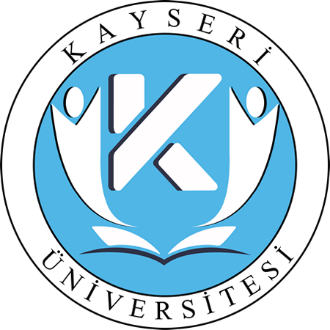 KAYSERİ ÜNİVERSİTESİSOSYAL BİLİMLER MESLEK YÜKSEKOKULUFAALİYET RAPORU2023OCAK 2024BİRİM YÖNETİCİSİ SUNUŞU1978 yılında kurulan köklü okulumuz, Sosyal Bilimler Meslek Yüksekokulu için hazırlanan ve 2020-2024 yılları arasındaki dönemi kapsayan stratejik planda, eğitim ve öğretim kalitesinin yükselmesi ve gelecekte daha yenilikçi bir kurum olunması ilkeleri benimsenmiştir. Bu plan ile meslek yüksekokulumuzun mevcut durumu ve imkânları ortaya koyulurken, bir yandan da bu durum ve imkânlardan hareketle, önümüzdeki 5 yıllık süreçte hedeflenen gelişim seviyesine ulaşmak için bir yol haritası hazırlanmıştır.Yüksekokulumuz ülkemizin kalkınması, sanayi ve ticaretin gelişmesi, için önemli insan kaynağı ihtiyaçlarından biri olan ara eleman sınıfı çalışanların yetiştirilmesi sürecinde görev almaktadır. Modern vizyona, geniş perspektife ve dinamik bir öğretim kadrosuna sahip olan Meslek Yüksekokulumuz, öğrenci odaklı bir eğitim anlayışını benimsemiş olup, öğrencilerimize üniversite eğitiminin gereklerini ve alanları ile ilgili modern dünyanın beklentilerini karşılayacak yetkinlik düzeyinde eğitimi sunmayı amaçlamaktadır. Öğrencilerimizin çağın gerektirdiği mesleki bilgi ve beceriye sahip nitelikli insan gücüne dönüştürülerek Türkiye iş piyasasına sunulması için elindeki imkanları en iyi şekilde değerlendiren Meslek Yüksekokulumuz, bu stratejik plan döneminde de bu görevini ifa etmeye devam edecektir.Sosyal Bilimler Meslek Yüksekokulumuz, 22 öğretim elemanı ile 5 program altında 1.515 öğrenciye eğitim öğretim hizmeti sunmakta ve her geçen gün öğretim kalitesini sektör temsilcilerinin ve sivil toplum kuruluşlarının beklentisi yönünde geliştirerek sürdürmektedir. Bizi bu yolda ilerletecek faaliyetlere, Yüksekokul Kurulumuzun belirlediği amaçlarla Yönetim Kurulumuz koordinasyonunda kararlı adımlarla devam etmekteyiz.Doç. Dr. Rıdvan KARABULUT 							                Meslek Yüksekokulu MüdürüI- GENEL BİLGİLERKayseri Üniversitesi Sosyal Bilimler Meslek Yüksekokulu misyon ve vizyonu, teşkilat yapısı, sunulan hizmetler, insan kaynakları, fiziki kaynakları ve mevzuatına ilişkin bilgiler bu bölümde verilmiştir.A. Misyon ve VizyonMisyonBilimsel ve teknolojik yeniliklere açık, sanayi, ticaret ve hizmet sektörünün ihtiyaç duyduğu mesleki bilgi ve uygulama becerisine sahip, bölgemizin ve şehrimizin gelişmesine katkıda bulunabilecek nitelikli meslek elemanı yetiştirmek üzere eğitim vermektir.VizyonÖğrenci odaklı anlayış ile bilgi, beceri ve donanıma sahip kalifiyeli meslek elemanları yetiştiren meslek yüksekokulu olmaktır.B. Yetki, Görev ve Sorumluluklar2547 sayılı Kanun'un 20. maddesi gereğince kurulan Yüksekokul organları, bu organların seçimleri, görev süreleri, yetki ve sorumlulukları aşağıdaki şekilde belirlenmiştir:a-Yüksekokulların organları, Yüksekokul Müdürü, Yüksekokul Kurulu ve Yüksekokul Yönetim Kurulundan oluşur.b-Yüksekokul Müdürü, üç yıl için doğrudan Rektör tarafından atanır. Süresi biten müdür tekrar atanabilir. Müdürün okulda görevli aylıklı öğretim elemanları arasından üç yıl için atayacağı en çok iki yardımcısı bulunur. Müdüre vekâlet etme veya müdürlüğün boşalması hallerinde yapılacak işlem dekanlarda olduğu gibidir. Yüksekokul Müdürü bu kanun ile dekanlara verilmiş olan görevleri Yüksekokul bakımından yerine getirir.c- Yüksekokul Kurulu; Müdürün başkanlığında, müdür yardımcıları ve okulu oluşturan bölüm veya ana bilim dalı başkanlarından oluşur. 2023 yılında Sosyal Bilimler Meslek Yüksekokulu Kurul üyeleri aşağıdaki üyelerden oluşmuştur:Doç. Dr. Rıdvan KARABULUT (Müdür)Öğr. Gör. Elif ÜZEL (Müdür Yardımcısı)Öğr. Gör. Emre GÜNEŞ  (Müdür Yardımcısı) Dr. Öğr. Üyesi Merve ÜNLÜ ASLAN (Yönetim ve Organizasyon Bölüm Başkanı)Prof. Dr. Betül ALTAY TOPCU (Dış Ticaret Bölüm Başkanı)Öğr. Gör. Dr. Müberra ÇAKMAK ÇELİK  (Hukuk Bölüm Başkanı)Öğr. Gör. Seda ÇOLAK (Ulaştırma Hizmetleri Bölüm Başkanı)d-Yüksekokul Yönetim Kurulu;Doç. Dr. Rıdvan KARABULUT (Müdür)Öğr. Gör. Elif ÜZEL (Müdür Yardımcısı)Öğr. Gör. Emre GÜNEŞ  (Müdür Yardımcısı)Prof. Dr. Zeki TEKİN (Üye)Prof. Dr. Hatice ERKEKOĞLU (Üye)Dr. Öğr. Üyesi Derya EVGİN (Üye)Yüksekokul Sekreteri Mustafa ÖZBEK (Üye)e-Yüksekokul kurulu ve yüksekokul yönetim kurulu bu kanunla fakülte kurulu ve fakülte yönetim kuruluna verilmiş görevleri yüksekokul bakımından yerine getirir. 2547 sayılı Kanun'un 21. maddesi gereğince bölüm başkanının, görev süreleri, yetki ve sorumlulukları aşağıdaki şekilde belirlenmiştir: Bir fakülte ya da yüksekokulda aynı veya benzer nitelikte eğitim-öğretim yapan birden fazla bölüm bulunamazC. İdareye İlişkin Bilgiler1978 Yılında kurulan ve 1981 yılında Erciyes Üniversitesine bağlanan Kayseri Meslek Yüksekokulu bünyesinde bulunan İktisadi ve İdari Programlar Bölümü Yükseköğretim Kurulu Başkanlığının 07.01.2003 tarih ve 00361 sayılı kararı ve 2547 sayılı Kanunun 2880 sayılı Kanunla değişik 7/d-2 ,7/h maddeleri ve 3843 sayılı kanunun 4.maddesi uyarınca Teknik Programlar bölümünden ayrılarak 1 Ocak 2003 tarihinden itibaren yeni bir Meslek Yüksekokuluna dönüştürülmüştür.Yüksekokulumuz 2003-2004 Eğitim ve Öğretim yılından itibaren eğitim-öğretime başlamıştır. 17.11.2004 tarih ve 2547 sayılı Kanunun 2880 sayılı değişik 7/d-2 maddesi uyarınca Yüksekokulun adı İzzet Bayraktar Sosyal Bilimler Meslek Yüksekokulu olarak düzenlenmiştir. Ancak, 06 Mayıs 2012 tarih ve 28284 sayılı Resmî Gazete’de yayımlanan 2012/3058 sayılı Bakanlar Kurulu Kararı ile Erciyes Üniversitesi Uygulamalı Bilimler Yüksekokulu olarak kurulan Yüksekokulumuz ile Sosyal Bilimler Meslek Yüksekokulu aynı binada hizmet vermekte iken 2017 yılı içerisinde Safiye Çıkrıkçıoğlu Meslek Yüksekokulu binasına taşınarak, eğitim öğretime devam etmektedir.18 Mayıs 2018 tarihli ve 30425 sayılı Resmî Gazete’de yayımlanan Yükseköğretim Kanunu ile Bazı Kanun ve Kanun Hükmünde Kararnamelerde Değişiklik Yapılmasına Dair Kanunla Kayseri Üniversitesi kurulmuş ve Meslek Yüksekokulumuz yeni kurulan Kayseri Üniversitesine aktarılmıştır.-YerleşkesiSosyal Bilimler Meslek Yüksekokulu, Kayseri Üniversitesi 15 Temmuz Yerleşkesi içerisinde Safiye Çıkrıkçıoğlu Meslek Yüksekokulu binasında eğitim öğretim faaliyetlerini sürdürmektedir.-MevzuatıSosyal Bilimler Meslek Yüksekokulu Eğitim-Öğretim YönergesiBu Yönergenin amacı ve kapsamı; Kayseri Üniversitesi Sosyal Bilimler Meslek Yüksekokulu eğitim-öğretimi ile kayıt, sınav ve değerlendirme esaslarını düzenlemektir.1-Fiziksel YapıTeşkilat Yapısı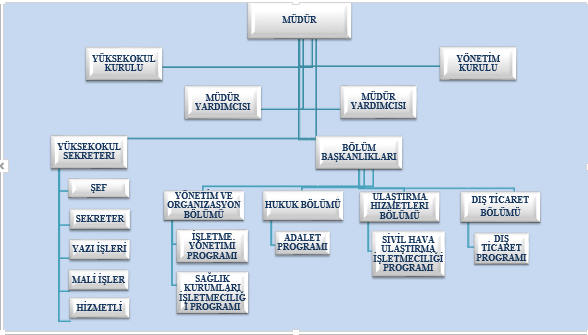 3.Teknoloji ve Bilişim Altyapısı3.1- Bilgisayarlar (Donanım Altyapısı)3.2- Yazılımlar3.3- Bilgiye Abonelik3.4- 31.12.2023 Tarihi İtibariyle Taşınır Programında kayıtlı bulunan Birim Envanteri 3.5- Taşıtlar4.İnsan KaynaklarıAkademik Personel İdari PersonelİşçilerSürekli İşçiler5.Sunulan Hizmetler5.1- Eğitim HizmetleriÖğrenci Kontenjanları ve Doluluk OranıAkademik FaaliyetlerKitaplarDiğer Yayınlar5.2-İdari Hizmetler-6- Yönetim ve İç Kontrol SistemiSatın alma işlemleri doğrudan temin usulüyle yapılmaktadır. Alınacak malzeme idareye bildirildikten sonra piyasa araştırması yapılır, yaklaşık maliyet ve piyasa araştırması sonucu değerlendirilerek malzemenin nereden alınacağına karar verilir.D) Diğer Hususlar-II-AMAÇ ve HEDEFLERBu bölümde, birimin stratejik amaç ve hedeflerine, faaliyet yılı önceliklerine ve izlenen temel ilke ve politikalarına yer verilir.A) Temel Politikalar ve Öncelikler Eğitimde kalite, mesleki bilgi beceri artışı, rekabetçi, dışa dönük ve mesleki bilgi, beceri ve donanıma sahip insan yetiştirmektir.Türkiye Yükseköğretim Yeterlilik Çerçevesi (TYYÇ) kriterlerini karşılayabilecek yeterlilikte kaliteli eğitim, nitelikli personel istihdamı, üniversite ve birimin tanınırlığını artırma, sosyal sorumluluk, toplumsal sorumluluk, bölgeye ve çevreye katkı sağlayacak gelişmelerde bulunmaktır.B) İdarenin Stratejik Planında Yer Alan Amaç ve HedeflerC) Diğer Hususlar-III-FAALİYETLERE İLİŞKİN BİLGİ VE DEĞERLENDİRMELERMALİ BİLGİLER1.Bütçe Uygulama SonuçlarıBütçe GiderleriB.Ö. Başlangıç Ödeneği        Y.S.Ö.Yıl Sonu ÖdeneğiBirimimiz bünyesindeki personel sayısındaki artışa oranla personel giderleri ve sosyal güvenlik prim ödemleri de artmıştır.  Mal alımında ilgili ödeneğin yaklaşık olarak tamamı kullanılırken, hizmet alımı daha az gerçekleştiği için ayrılan bütçenin % 87’lik kısmı kullanılmıştır.2- Mali Denetim Sonuçları Birim iç ve dış mali denetim raporlarında yapılan tespit ve değerlendirmeler ile bunlara karşı alınan veya alınacak önlemler ve yapılacak işlemlere bu başlık altında yer verilir.2023 mali yılı içinde genel bütçe denetimi yapılmamıştır.3- Diğer Hususlar -B- PERFORMANS BİLGİLERİ1.Faaliyet Bilgileri Faaliyet Bilgileri (Sosyal ve Kültürel Faaliyet Bilgileri)Proje BilgileriPatent, Faydalı Model Bilgileri2.Stratejik Plan Değerlendirme Tabloları3. Performans Bilgi Sisteminin Değerlendirilmesi2022-2024 Birim Stratejik Plan kapsamında 2023 yılına ait performans göstergelerine bakıldığında birçok hedeflenen çıktılara ulaşılmıştır. Akademik personelin öğrenciler için danışmanlık sürelerinin artırılması, mezun ağının genişletilmesi, öğrenci sektör temsilcisi buluşmaları, tanıtıcı etkinlikler kapsamında akademik personel tarafından gerçekleştirilen bilimsel araştırmalar ile üniversitemizin ulusal ve uluslararası platformlarda görünürlüğünün artırılması, öğrencilere yönelik faaliyetlerin genişletilmesi, program sayılarını artması ile birlikte paydaş ağının her geçen gün ivme kazanması gibi hem birim çalışanlarına hem de öğrencilere önemli katma değer yaratacak birçok performans göstergesine erişim sağlanmıştır. 2023 yılı Faaliyet Raporu’nda belirlenen performans göstergelerine ne oranda erişim sağlandığı ya da hedeflenen değerlere ulaşılamamasının nedenleri her bir stratejik amaç bağlamında incelenmiştir.2020-2024 Birim Stratejik Plan’ında belirlenen Amaç 1 ve bu amacı temsil eden performans göstergelerine baktığımızda; birimimiz bünyesinde 40 bilgisayar kapasitesi ile laboratuvar sınıfı kurulmuştur. İlgili derslerin pratik saatleri laboratuvarda yürütülmektedir. Paket program sayısı 2’dir. Öğrenciler için ayrılan danışmanlık süresi ve öğrencilerin derslere devam oranı artırılmıştır. Üniversitemiz tarafından mezun bilgi sisteminin kurulması ve etkin bir şekilde yürütülmesi ile birlikte mezuniyet sonrasında öğrencilerle iletişim süreci devam ettirilmektedir. Bu sürecin daha etkin yöneltilmesi için birimimiz tarafından hassasiyetle takip edilmekte ve mezun takip ağı stratejik planda belirlenen oranlara erişim sağlamaktadır. Öğrencileri mesleki faaliyetlerine hazırlamada sektörün beklentileri önem arz ettiğinden dolayı sektör temsilcileri ile öğrencileri bir araya getirecek etkinliklere birim olarak önem verilmektedir. Sektör uzmanları ile yıl içerisinde gerçekleştirilmesi planlanan etkinlik sayısına ulaşılmıştır. Amaç 1 kapsamında erişim sağlanan bir diğer performans göstergesi ise akademik personelin gerçekleştirmiş olduğu bilimsel etkinlik sayısıdır. Ancak Amaç 1’de yer alan akademik personele yönelik kişisel ya da mesleki gelişimine katkı sağlayacak etkinlik sayısı ve öğretim elemanlarının ulusal ya da uluslararası bilimsel etkinliklere katılım sayısı belirlenen yıl itibari ile erişim sağlanamamıştır. Akademik personelin mesleki gelişimine katkıda bulunabilmek adına birtakım önlemler alınmış ancak uygulamaya konulmamıştır. Birim öğretim elemanlarının uzmanlık gösterdiği alanlar ve faydalı olacağı düşünülen konuların talep edilmesi bu önlemler içerisinde yer almaktadır. Diğer erişim sağlanamayan performans göstergesinde ise öğretim elemanlarının belirli bir düzeyde tanıtıcı etkinlik faaliyetinde bulunulduğu görülmektedir. Ancak 2023 yılında belirlenen hedefe ulaşılamamıştır. Öğretim elemanlarının katılım sağlayacağı ulusal ve uluslararası bilimsel etkinlik sayısının artırılması için önlemler alınacaktır. Stratejik Amaç 2’de belirlenen öğrenci ve personel ile birlikte gerçekleştirilen teknik gezi gibi faaliyetler kapsamında belirlenen hedefe %67 oranında ulaşılmıştır. Aynı zamanda 2023 yılı içerisinde birimimizde Sağlık Yönetimi, Anka Havacılık Kulübü ve Adalet programı tarafından kurulan Ombudsmanlık topluluğu ile performans göstergesinde istenilen hedefe ulaşılmıştır. Öğrencilere yönelik oryantasyon, bölüm tanıtımı faaliyetleri ile birlikte istenilen hedefe %33,33 oranında ulaşılırken, akademik personelin katıldığı etkinlik sayısı ise belirlenen hedefin oldukça üzerinde gerçekleşmiştir. Amaç 2’de yer alan performans göstergelerinden; öğrenci ve personelin birlikte katılım sağlayacağı etkinlik sayısı ve üniversite adaylarına yönelik tanıtıcı faaliyet sayısının artırılmasına yönelik önlemler alınacaktır.Stratejik Amaç 3’te belirlenen göstergeler dahilinde birimimizde yeni açılan programlar ve Teknik Bilimler Meslek Yüksekokulu’ndan aktarılan Dış Ticaret bölümü ile birlikte birim bünyesinde program sayısında artış olmuştur. Bu durum ile performans göstergesine ulaşılmıştır. Akademik kadro sayısına 2023 yılı itibariyle ulaşılmıştır. Bu sayı Dış Ticaret bölümünün birimimiz bünyesine katılması ile artış göstermiştir. Öğrenciler, akademik personel ve işveren paydaş katılım havuzu genişletilmiştir. Hedeflenen program sayısı, akademik personel sayısı ve öğrenci sayısına ulaşılmıştır. Ancak Amaç 3’te yer alan belirli gün ve haftalarda düzenlenecek etkinlik sayısına %50 oranına ulaşılmıştır. Ayrıca öğrencileri sosyal sorumluluk alanlarında teşvik etmeye yönelik adımların atılması noktasında belirlenen hedeflere maalesef ulaşılamamıştır. IV- KURUMSAL KABİLİYET ve KAPASİTENİN DEĞERLENDİRİLMESİBu bölümde Stratejik plan çalışmalarında birim içi analiz çerçevesinde tespit ettikleri güçlü- zayıf yönleri hakkında faaliyet yılı içerisinde kaydedilen ilerlemelere ve alınan önlemlere yer verilir.Üstünlükler •	Eğitim kadrosunun nitelikli ve donanımlı olması,•	Eğitim kadrosunda özel sektör ve/veya yurtdışı tecrübesine sahip öğretim elemanlarının olması,•	Öğrenciye yönelik eğitim-öğretim vermek amacıyla, kaliteli hizmet vermek prensibiyle, hoşgörü, şefkat, dürüst ve nitelikli yetkilerin etkin paylaşımı anlayışına sahip olunması,•	Tüm programların eğitim amaçlarının ve çıktılarının tanımlanmış ve ders bilgi sistemi üzerinden yayınlanmış olması,•	Okulun mevcut konumunun Kayseri il merkezinde olması ve sosyal aktivite imkânlarından rahat faydalanılması,•	Öğrencilerin akademisyenlere kolayca ulaşabilmesi,•	Mevcut ve açılan programların sektörün eleman ihtiyaçları göz önüne alınarak belirlenmiş olması ve talep gören programlar olması,•	Öğrenci bilgi sistemi ile öğrencilerle internet üzerinden ders kayıt ve iletişimin sağlanması,•	Farklı ve çeşitli disiplinlerde eğitim verilmesi,•	Ders anlatımında teknolojik cihazlardan yararlanılması,•	Akademik ve idari personelin birim içi iletişiminin yüksek olması,•	Yeniliklere açık, katılımcı ve iletişimi kolay bir yönetim anlayışına sahip olmak.Zayıflıklar•	Okulun halen kantininin açılmamış olması ve öğrencilerin yeme ve içmede sıkıntı yaşaması,•	Eğitim kadrosunun sanayi ile işbirliğinin zayıf olması,•	Eğitim kadrosunun geliştirdiği proje çalışmalarının az olması,•	Okulun kendisini diğer benzer derslere sahip diğer okullardan kendisini farklılaştırmasının yeterli olmaması,•	Kayıt ve not girişlerinin yapıldığı programların henüz yeni geliştirilmesi ve etkili şekilde henüz kullanılmaması,•	Öğrencilerdeki motivasyon eksikliği,•	Mezunlarla iletişim sağlayacak mekanizmanın tanınırlığının düşük olması,•	Bir kısım öğrencilerin, meslek edinme yerine sadece diploma almak amacıyla gelmesi,•	Yüksekokulumuzda kütüphanenin bulunmaması,•	Öğrencilerin okula aidiyet duygularının zayıf olması,•	Üniversitemizin yeni kurulması nedeniyle tanınırlığının az olması,•	İş süreçlerinde kullanılan otomasyon yazılımlarının yoğun kullanıldığı dönemlerde verimli çalışmaması,•	Okulumuz bünyesinde öğrenci kulüplerinin yeterli sayıda olmaması,•	ERASMUS programı kapsamında anlaşma yapılan yurt dışı üniversite sayısının hale yeterli olmaması.DeğerlendirmeBirim içi analiz neticesinde tespit edilen güçlü- zayıf yönler hakkında faaliyet yılı içerisinde kaydedilen ilerlemeler ve alınan önlemler şunlardır;• Öğrencilerin kariyer planlamalarına rehberlik etmek için Kayseri Üniversitesi Kariyer Planlama ve Uygulama Araştırma Merkezi iş birliği ile akademi, kamu ve özel sektör profesyonelleri ile bir araya getirilerek sektör söyleşi günlerinin düzenlenmektedir.• Akademik personellerin ders, eğitim ve etkinliklerde zaman ve mekâna bağımlı kalmaması için KAYUZEM ve Bilgi İşlem Daire Başkanlığı tarafından desteklenen eğitim araçları kullanılmaktadır (Webex, Microsoft Teams).• Tüm programların eğitim amaçları ve çıktıları tanımlanmakta ve ders bilgi sistemi üzerinden ders içerikleri güncel tutulmaktadır.• Okulun mevcut konumunun Kayseri il merkezinde olmasından dolayı sosyal aktivite imkânlarından rahat faydalanılabilmektedir. Kampüsün bulunduğu ilçede çok sayıda aktivite alanı bulunmaktadır. • Covid-19 pandemisi sebebiyle tamamı online olarak yapılan derslerde edinilen tecrübe doğrultusunda bazı dersler mevcut eğitim öğretim yılında da online olarak devam etmektedir. Ayrıca derslerin yüz yüze yapılması sebebiyle kulüp faaliyetleri de daha aktif hale gelmiştir.• 2022-2023 döneminde meslek yüksekokulu bünyesindeki fiziki şartlar yeterlidir. Ancak öğrencilerin bazı temel ihtiyaçları (örneğin Kantin) konusundaki eksiklikler göze çarpmaktadır.• Bilgisayar laboratuvarı oluşturulmuş ve 40 kişilik bilgisayar ve alt yapı işlemleri gerçekleşmiştir.• Kurumumuzun eğitim kadrosunun nitelikli olması ve özel sektör ve/veya yurtdışı tecrübesine sahip öğretim elemanlarının bulunmasına bağlı olarak farklı ve çeşitli disiplinlerde eğitim verebilmektedir. Bu fırsat göz önünde bulundurularak YÖK’e yeni bölümlerin kurulabilmesi için talep gönderilmektedir• Akademik personeller bilimsel çalışmalarında desteklenerek yayın sayısı artırılmıştır• Mezunlar ile bağı koparmamak ve ilişkilerin güçlendirilmesi için Cumhurbaşkanlığı İnsan Kaynakları Ofisi Yetenek Kapısı ve Üniversitemizin Mezun Bilgi Sistemi ile öğrenci takibi sağlanmaktadır.V- ÖNERİ VE TEDBİRLERDurum analizi kapsamında gerçekleştirilen ayrıntılı çalışmalar sonucunda elde edilen bulgular, değerlendirilmeye tabi tutularak öneriler bu bölümde özetlenmektedir;•	Paydaşlar ile iş birliklerinin artırılması için daha çok ikili ilişkiler geliştirilmelidir•	İnsan Kaynakları ihtiyaçları tespit edilerek bu yönde eğitimler verilmeli böylelikle akademik ve idari kadro nitelik ve nicelik olarak geliştirilmelidir.•	Teknolojik ve bilişim altyapısı eksikliklerine bağlı olarak bilişim kaynakları kullanım politikası geliştirilmelidir ve Tümleşik Bilgi Yönetim Sistemi geliştirilmelidir•	Bütçe ilgili yatırım ve faaliyetler için yetersizdir genişletilebilir. İmkânlar dâhilinde verilen bütçe artırılmaya çalışılabilir.•	Üniversite-Sanayi iş birliğinin artırılması ve ilişkilerin kurumsallaştırılması gerekmektedir.•	Yeni üniversiteler ve okullar kurulduğu için rekabet artmaktadır buna karşın Üniversitemiz yeni kurulduğu için tanınırlığı düşüktür. Bu bağlamda Birimimizin daha fazla tanıtımı yapılmalıdır ve faaliyetlerin daha etkin yürütülmesine çalışılmalıdır.•	Mezunlarla iletişim sağlayacak mekanizmaların tanınırlığına yönelik önlem alınmalıdır.•	Öğrencilerin uygulama dersi hareketliliği için farklı kurumlar ile anlaşmaların artırılması gerekmektedir.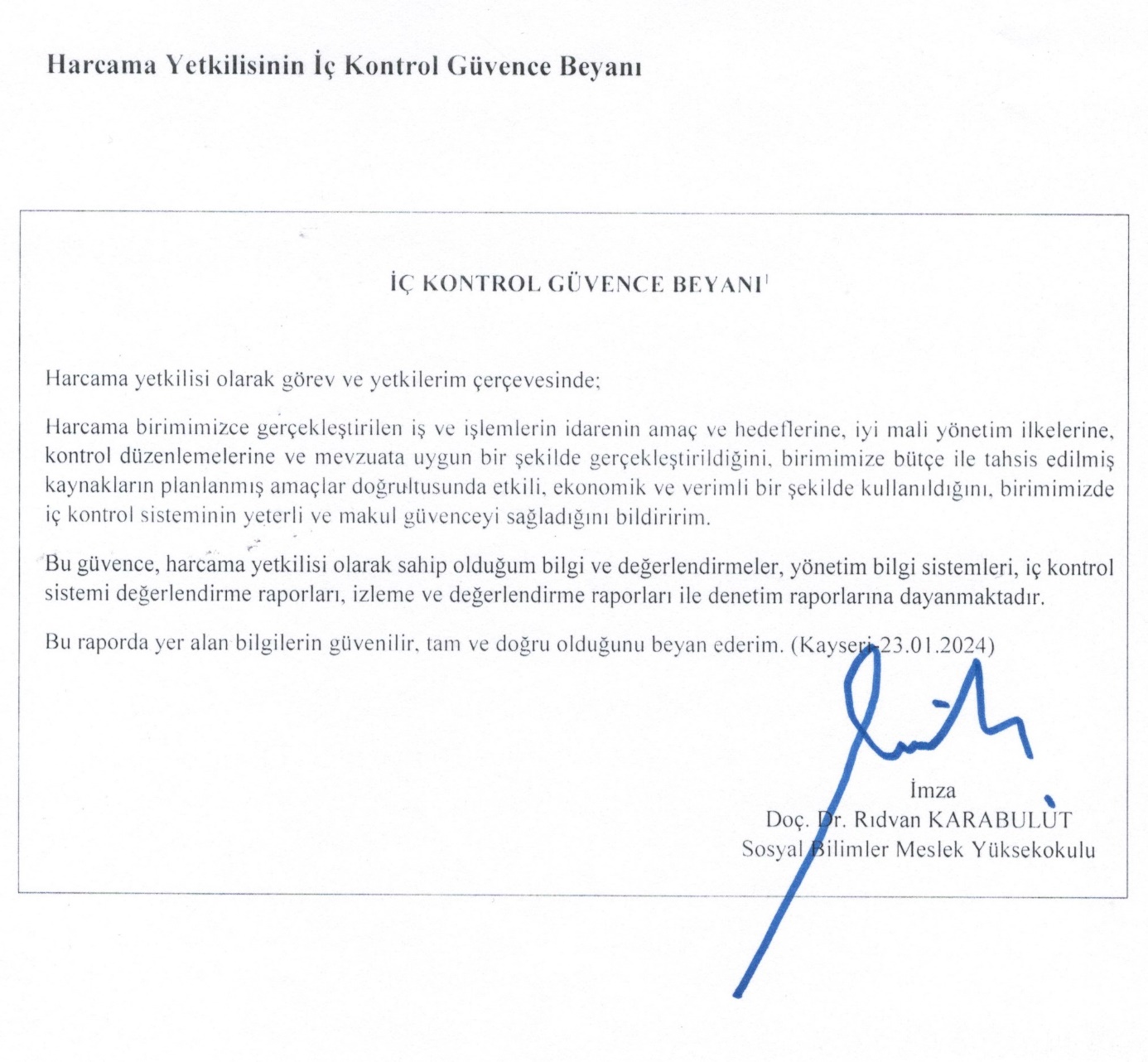 YerleşkeBina adıBirimiKapalı alanm2Fonksiyonu(Eğitim, İdari, Araştırma vb...)15 Temmuz YerleşkesiSafiye Çıkrıkçıoğlu Meslek YüksekokuluSosyal Bilimler Meslek Yüksekokulu905 m²EğitimAkademik-İdari Personel Hizmet AlanlarıAkademik-İdari Personel Hizmet AlanlarıAkademik-İdari Personel Hizmet AlanlarıAkademik-İdari Personel Hizmet AlanlarıOfis SayısıKapalı alan (m²)Kullanan SayısıAkademik Personel Çalışma Ofisi17552,9417İdari Personel Çalışma Ofisi461,364Toplam21614,321Eğitim AlanlarıEğitim AlanlarıEğitim AlanlarıSayıAlan (m²)Anfi--Derslik7334,79Laboratuvar1255,88Toplam8590.67Sosyal AlanlarSosyal AlanlarSosyal AlanlarSayıAlan (m²)Kantinler--Kafeteryalar--Yemekhaneler--Toplam00Toplantı ve Konferans SalonlarıToplantı ve Konferans SalonlarıToplantı ve Konferans SalonlarıSayıAlan(m²)Toplantı--Konferans--Toplam00Ambar, Arşiv ve Atölye AlanlarıAmbar, Arşiv ve Atölye AlanlarıAmbar, Arşiv ve Atölye AlanlarıSayıAlan (m2)Ambar--Arşiv276,8Atölye--Toplam276,8BİRİM ADIMasa Üstü Bilgisayar(all in one, hepsibir arada bilgisayar)BilgisayarMonitörüBilgisayarKasasıDizüstüBilgisayarTabletSosyal Bilimler Meslek Yüksekokulu2156551-TOPLAM2156551-YazılımAçıklamaZirveBilgisayarlı Muhasebe dersi kapsamında kullanılmaktadır.Microsoft OfficeTemel Bilgi ve Teknolojileri – Bilgisayar Kullanımı dersleri kapsamında kullanılmaktadır.Bilgiye Abonelik -CinsiSayısı1TÜMLEŞİK BİLGİSAYAR212BİLGİSAYAR KASALARI553MONİTÖR564DİZÜSTÜ BİLGİSAYAR15PROJEKSİYON16YAZICI TARAYICI FOTOKOPİ277TELEVİZYON28IP TELEFON179ÇALIŞMA KOLTUKLARI3810ÇALIŞMA MASALARI3111DOSYA DOLAPLARI5012ATATÜRK RESİMLERİ1513TÖREN KIYAFETLERİ6814DİĞER KIYAFETLER6015BUZDOLABI216DİĞER BİLGİSAYAR ÇEVRE BİRİMLERİ917MÜHÜR118KİTAPLIK419BİLGİSAYAR MASALARI6620DİĞER MASALAR121MİSAFİR KOLTUKLARI6922BEKLEME KOLTUKLARI423KON. SEMİ. TİPİ SANDALYELER4024PORTMANTOLAR2025SEHPALAR2726GÖRÜNTÜ VE SES ALICILAR1927KLASÖR25TOPLAMTOPLAM729TaşıtlarTaşıtlarTaşıtın CinsiAdet--TOPLAM0Unvanlar İtibari ile Akademik Personel SayısıUnvanlar İtibari ile Akademik Personel SayısıUnvanlar İtibari ile Akademik Personel SayısıUnvanlar İtibari ile Akademik Personel SayısıKadroların Doluluk Oranına GöreKadroların Doluluk Oranına GöreKadroların Doluluk Oranına GöreDoluBoşToplamProfesör1-1Doçent2-2Dr. Öğretim Üyesi3-3Öğretim Görevlisi16-16Araştırma Görevlisi ---Toplam22-22Akademik Personelin Yaş İtibariyle DağılımıAkademik Personelin Yaş İtibariyle DağılımıAkademik Personelin Yaş İtibariyle DağılımıAkademik Personelin Yaş İtibariyle DağılımıAkademik Personelin Yaş İtibariyle DağılımıAkademik Personelin Yaş İtibariyle DağılımıAkademik Personelin Yaş İtibariyle Dağılımı21-25 Yaş26-30 Yaş31-35 Yaş36-40 Yaş41-50 Yaş51- ÜzeriKişi Sayısı--8383Yüzde %--37133713Akademik Personelin Cinsiyet İtibari ile DağılımıAkademik Personelin Cinsiyet İtibari ile DağılımıAkademik Personelin Cinsiyet İtibari ile DağılımıAkademik Personelin Cinsiyet İtibari ile DağılımıÜnvanıKadınErkekToplamProfesör1-1Doçent2-2Dr.Öğr. Üyesi213Öğretim Görevlisi9716Araştırma Görevlisi ---TOPLAM14822İdari Personel (Kadroların Doluluk Oranına Göre) Dağılımıİdari Personel (Kadroların Doluluk Oranına Göre) Dağılımıİdari Personel (Kadroların Doluluk Oranına Göre) Dağılımıİdari Personel (Kadroların Doluluk Oranına Göre) DağılımıHizmet SınıflarıDoluBoşToplamGenel İdare Hizmetleri Sınıfı5-5Sağlık Hizmetleri ve Yardımcı Sağlık Hizmetleri Sınıfı---Teknik Hizmetler Sınıfı---Avukatlık Hizmetleri Sınıfı---Yardımcı Hizmetler Sınıfı---TOPLAM5-5İdari Personelin Eğitim Durumuna Göre Dağılımıİdari Personelin Eğitim Durumuna Göre Dağılımıİdari Personelin Eğitim Durumuna Göre Dağılımıİdari Personelin Eğitim Durumuna Göre Dağılımıİdari Personelin Eğitim Durumuna Göre Dağılımıİdari Personelin Eğitim Durumuna Göre DağılımıİlköğretimLiseÖn LisansLisansYük. Lisans ve DoktoraKişi Sayısı-1-4-Yüzde %-20-80-İdari Personelin Hizmet Süresine Göre Dağılımıİdari Personelin Hizmet Süresine Göre Dağılımıİdari Personelin Hizmet Süresine Göre Dağılımıİdari Personelin Hizmet Süresine Göre Dağılımıİdari Personelin Hizmet Süresine Göre Dağılımıİdari Personelin Hizmet Süresine Göre Dağılımıİdari Personelin Hizmet Süresine Göre Dağılımı1–5 Yıl6-10 Yıl11-15 Yıl16–20 Yıl21–25 Yıl26 Yıl ve ÜzeriKişi Sayısı-112-1Yüzde %-202040-20İdari Personelin Cinsiyete Göre Dağılımıİdari Personelin Cinsiyete Göre Dağılımıİdari Personelin Cinsiyete Göre DağılımıKadınErkekKişi Sayısı23Yüzde %4060İdari Personelin Yaş İtibariyle Dağılımıİdari Personelin Yaş İtibariyle Dağılımıİdari Personelin Yaş İtibariyle Dağılımıİdari Personelin Yaş İtibariyle Dağılımıİdari Personelin Yaş İtibariyle Dağılımıİdari Personelin Yaş İtibariyle Dağılımıİdari Personelin Yaş İtibariyle Dağılımı20-25 Yaş26-30 Yaş31-35 Yaş36-40 Yaş41-50 Yaş51- ÜzeriKişi Sayısı---311Yüzde---602020İşçi Sayısı (Çalıştıkları Pozisyonlara Göre)İşçi Sayısı (Çalıştıkları Pozisyonlara Göre)İşçi Sayısı (Çalıştıkları Pozisyonlara Göre)İşçi Sayısı (Çalıştıkları Pozisyonlara Göre)DoluBoşToplamSürekli İşçiler1-1Vizeli Geçici İşçiler (adam/ay)---Vizesiz işçiler (3 Aylık)---TOPLAM1-1Sürekli İşçilerin Eğitim Durumuna Göre DağılımıSürekli İşçilerin Eğitim Durumuna Göre DağılımıSürekli İşçilerin Eğitim Durumuna Göre DağılımıSürekli İşçilerin Eğitim Durumuna Göre DağılımıSürekli İşçilerin Eğitim Durumuna Göre DağılımıSürekli İşçilerin Eğitim Durumuna Göre DağılımıİlköğretimLiseÖn LisansLisansYük. Lisans ve DoktoraKişi Sayısı-1---Yüzde %-100---Sürekli İşçilerin Hizmet SüresiSürekli İşçilerin Hizmet SüresiSürekli İşçilerin Hizmet SüresiSürekli İşçilerin Hizmet SüresiSürekli İşçilerin Hizmet SüresiSürekli İşçilerin Hizmet SüresiSürekli İşçilerin Hizmet Süresi1–5 Yıl6–10 Yıl11–15 Yıl16–20 Yıl21–25 Yıl25 Yıl ve ÜzeriKişi Sayısı1-----Yüzde100-----Sürekli İşçilerin Cinsiyete Göre DağılımıSürekli İşçilerin Cinsiyete Göre DağılımıSürekli İşçilerin Cinsiyete Göre DağılımıKadınErkekKişi Sayısı1-Yüzde %100-Sürekli İşçilerin Yaş İtibariyle DağılımıSürekli İşçilerin Yaş İtibariyle DağılımıSürekli İşçilerin Yaş İtibariyle DağılımıSürekli İşçilerin Yaş İtibariyle DağılımıSürekli İşçilerin Yaş İtibariyle DağılımıSürekli İşçilerin Yaş İtibariyle DağılımıSürekli İşçilerin Yaş İtibariyle Dağılımı20-25 Yaş26-30 Yaş31-35 Yaş36-40 Yaş41-50 Yaş51- ÜzeriKişi Sayısı-----1Yüzde-----100ÖN LİSANS EĞİTİM PROGRAMLARIÖN LİSANS EĞİTİM PROGRAMLARIİŞLETME YÖNETİMİSAĞLIK KURUMLARI İŞLETMECİLİĞİSİVİL HAVA ULAŞTIRMA İŞLETMECİLİĞİADALETDIŞ TİCARETDIŞ TİCARET (İ.Ö.)Öğrenci Kontenjanları ve Doluluk OranıÖğrenci Kontenjanları ve Doluluk OranıÖğrenci Kontenjanları ve Doluluk OranıÖğrenci Kontenjanları ve Doluluk OranıÖğrenci Kontenjanları ve Doluluk OranıBölüm /Program AdıBölümKontenjanıÖSYM SonucuYerleşenBoş KalanDoluluk OranıİŞLETME YÖNETİMİ70  72 -%103 SAĞLIK KURUMLARI İŞLETMECİLİĞİ40 41  -%103 SİVİL HAVA ULAŞTIRMA İŞLETMECİLİĞİ4041-%103ADALET4041-%103DIŞ TİCARET7577-%103DIŞ TİCARET (İ.Ö.)7072-%103TOPLAM335 344 -%618Önlisans Öğrenci SayılarıÖnlisans Öğrenci SayılarıÖnlisans Öğrenci SayılarıÖnlisans Öğrenci SayılarıÖnlisans Öğrenci SayılarıÖnlisans Öğrenci SayılarıBölüm Adı1.Öğretim1.Öğretim2. Öğretim2. ÖğretimToplamBölüm AdıKEKEİŞLETME YÖNETİMİ157154--311SAĞLIK KURUMLARI İŞLETMECİLİĞİ7843--121SİVİL HAVA ULAŞTIRMA İŞLETMECİLİĞİ3252--84ADALET5826--84DIŞ TİCARET205274151285915TOPLAM5305491512851515Öğretim ElemanıYayın İsmi--                       KapsamYayın TürüUlusalUluslararasıToplamISI Dergilerinde Makale055Diğer Dergilerde Makale102535Bildiri	152035Kitapta Bölüm	2810Toplam275885Stratejik AmaçlarStratejik HedeflerStratejik Amaç-1Eğitim öğretim kalitesinin geliştirerek deneyimli birer meslek elemanı yetiştirmek.Hedef-1.1 Öğrencilerin mesleki faaliyet alanlarında uygulama bulan paket programlarından en az birini yeterli düzeyde kullanabilmesini sağlamak.Stratejik Amaç-1Eğitim öğretim kalitesinin geliştirerek deneyimli birer meslek elemanı yetiştirmek.Hedef-1.2 Öğrencilere etkili rehberlik kapsamında derse katılım oranlarını yükseltecek danışmanlık hizmetinin sunulması.Stratejik Amaç-1Eğitim öğretim kalitesinin geliştirerek deneyimli birer meslek elemanı yetiştirmek.Hedef-1.3 Mezun öğrenciler ve sektöre yönelik uzmanları öğrenciler ile buluşturacak platformların düzenlenmesini sağlamak.Stratejik Amaç-1Eğitim öğretim kalitesinin geliştirerek deneyimli birer meslek elemanı yetiştirmek.Hedef-1.4 Öğretim elemanlarına kendi alanlarında nitelikli bilimsel çalışmalar üretebilmek adına ihtiyaç duyulan ortamın hazırlanması ve gerekli desteğin verilmesi.Stratejik Amaç-2Birimin değişen koşullara uyumunu sağlayacak kurumsal kapasite ve kültür alt yapısını oluşturmak.Hedef-2.1Birimin görünürlüğünü artırmak için öğrenci ve personel arasındaki iletişimin güçlendirilmesi.Stratejik Amaç-2Birimin değişen koşullara uyumunu sağlayacak kurumsal kapasite ve kültür alt yapısını oluşturmak.Hedef-2.2 Birimin tanınırlığını artırmak için ulusal ve uluslararası bilimsel etkinlik ve araştırmalarda akademik personeli teşvik ederek katılım sayısını artırmak.Stratejik Amaç-3Birimimiz ile doğrudan ve dolaylı ilişki içerisinde bulunulan tüm kesimler ile sürdürülebilir ilişkiler geliştirmek.Hedef-3.1 İşverenler, mezunlar, meslek örgütleri, öğrenciler, akademik ve idari personel ile birlikte yeni açılan programları sisteme dahil ederek paydaş katılım havuzunu genişletmek.Stratejik Amaç-3Birimimiz ile doğrudan ve dolaylı ilişki içerisinde bulunulan tüm kesimler ile sürdürülebilir ilişkiler geliştirmek.Hedef-3.2 Sivil toplum kuruluşları ile öğrencileri bir araya getirerek farkındalığı sağlamak ve sosyal sorumluluk kapsamında faaliyetleri yürütmek.2023 Yılı Ekonomik Bazda Ödenek ve Harcamalar (TL)2023 Yılı Ekonomik Bazda Ödenek ve Harcamalar (TL)2023 Yılı Ekonomik Bazda Ödenek ve Harcamalar (TL)2023 Yılı Ekonomik Bazda Ödenek ve Harcamalar (TL)2023 Yılı Ekonomik Bazda Ödenek ve Harcamalar (TL)2023 Yılı Ekonomik Bazda Ödenek ve Harcamalar (TL)Ekonomik AçıklamaBaşlangıç ÖdeneğiYıl Sonu ÖdeneğiHarcamaHarcama/ B.Ö.(%)Harcama / Y.S.Ö.
(%)01 Personel Giderleri8.774.664,001,008.774.663,00100002 Sos.Güv.Kur.De.Pr.G.1.095.816,0001.095.816,00100003 Mal ve Hiz.Alım Gid.40.000,00467,0039.533,0098205 Cari Transferler06 Sermaye GiderleriTOPLAM9.910.280,00468,009.909.812,00991Birim adıEtkinlik tarihiEtkinliğin konusuKatılımcı/konuşmacıSBMYO26.05.2023Sivil Hava Ulaştırma İşletmeciliği Programı Proje Yönetimi 2 dersinde üretilen, Öğr. Gör. Elif Üzel danışmanlığında Anka Havacılık Kulübü çatısı altında kuşlara yemlik etkinliği gerçekleştirildi.Öğr. Gör. Elif Üzel danışmanlığında Anka Havacılık KulübüSBMYO26.05.2023DAVRANIŞSAL BAĞIMLILIKLAR İLE MÜCADELE WEBİNARI ETKİNLİĞİ DÜZENLENDİ.Psikolog Mahmut ÇORUKSBMYO26.05.2023Sivil Hava Ulaştırma İşletmeciliği programı 1. Sınıf öğrencilerine yönelik Güvenlik Bilinci eğitimi Kayseri Erkilet Havalimanı personeli Halil İbrahim EKİNCİ tarafından ALMS üzerinden online verilmiştir.Kayseri Erkilet Havalimanı personeli Halil İbrahim EKİNCİSBMYO17.07.2023Birim Danışma Kurulu Üyemiz Kayseri Erkilet Havalimanı Müdürü Sayın Fatih TÜRKOĞLU’nu ZiyaretÖğr. Gör. Seda ÇOLAK Öğr. Gör. Elif ÜZEL Öğr. Gör. Emre GÜNEŞSBMYO26.09.2023Adalet Programımız Kayseri Baro Başkanı Sayın Av. Ali KÖSE’yi ziyaret etti Öğr. Gör. Müberra ÇAKMAK ÇELİK Öğr. Gör. Selda ALKAN  Öğr. Gör. Hasan KOÇYİĞİTSBMYO25.10.2023Sağlık Kurumları İşletmeciliği Programı öğrencileri ile birlikte sağlık kuruluşlarının fiziksel yapılanmalarını incelenmek üzere Selçuklu Uygarlığı Müzesi’ne teknik gezi gerçekleştirdi. Öğr. Gör. Elif Nisa PARKANSBMYO22.11.2023Kayseri Ticaret Odası’nda 22.11.2023-23.11.2023 tarihleri arasında düzenlenen, Ticaret Bakan Yardımcısı Sn. Özgür Volkan AĞAR’ın katılımlarıyla “Kayseri Girişimcilik ve Uluslararası Ticaret Merkezi Açılışı-İhracat ve Girişimcilik Paneli” programına, Meslek Yüksekokulu bünyesinde Dış Ticaret bölümü öğrencileri ve Dış Ticaret bölüm hocaları katılım sağlamıştır.Sn Özgür Volkan AĞARSBMYO15.12.2023Dış Ticaret Eğitimi Etkinliği15 Aralık 2023 tarihinde Sosyal Bilimler MYO Dış Ticaret Bölümü Bölüm Başkanı Prof. Dr. Betül ALTAY TOPCU ve Bölüm Başkan Yardımcısı Doç. Dr. Sevgi SÜMERLİ SARIGÜL koordinatörlüğünde İnanç Lojistik Grubu’na bağlı Çınar Gümrük Müşavirliği Gümrük Müşavir Yardımcısı Mahmut BAŞ tarafından “Dış Ticaret Eğitimi” verildi. Eğitime 160 öğrenci dış ticaret bölümünden ve 120 öğrenci diğer bölümlerden katılım sağlandı. Eğitim sonunda katılımcılara İnanç Lojistik Grubu tarafından isme özel katılım sertifikası verileceği belirtildi. Sosyal Bilimler MYO Müdürü Doç. Dr. Rıdvan KARABULUT tarafından eğitmene plaket ve teşekkür belgesi takdim edildi.Gümrük Müşavir Yardımcısı Mahmut BAŞSBMYO17.12.2023Sivil Hava Ulaştırma İşletmeciliği programımız öğretim elemanları tarafından öğrenci motivasyonu kapsamında kahvaltı organizasyonu düzenlendi.Öğr. Gör. Seda ÇOLAKÖğr. Gör. Elif ÜZELSBMYO29.12.2023Sosyal Bilimler Meslek Yüksekokulu tanıtımını gerçekleştirdik. Okulumuzun programlarının (Adalet, Sivil Hava Ulaştırma işletmeciliği, Dış Ticaret, Sağlık Kurumları İşletmeciliği ve İşletme Yönetimi) tanıtıldığı programda Fatma Kemal Timuçin Anadolu Lisesi 12. sınıf öğrencilerini ağırladık.Öğr. Gör. Seda ÇOLAKÖğr. Gör. Elif ÜZELSBMYO26.12.2023Anka Havacılık Kulübü tarafından düzenlenen Havacılıkta Kariyer Sohbetleri-3Doç. Dr. Rıdvan KARABULUTÖğr. Gör. Seda ÇOLAKÖğr. Gör. Elif ÜZELÖğr. Gör. Emre GÜNEŞSBMYO27.12.2023Türk Gümrük sistemi İşleyişi ve UygulamasıDış Ticaret Programı öğrencileri katılımıyla gerçekleştirildi.Yusuf GÜNEYBirim adıProje BilgisiProje TürüÇok Boyutlu Sosyal Destek algısının deprem sonrası travma düzeyi ile ilişkisinin incelenmesi, üniversite öğrencileri araştırma projeleri destekleme programı, Sermed DOĞANTÜBİTAKTÜBİTAK-2209-ABirim adıPatent, Faydalı Model BilgisiTarih---Amaç 1Eğitim öğretim kalitesini geliştirerek deneyimli birer meslek elemanıyetiştirmekEğitim öğretim kalitesini geliştirerek deneyimli birer meslek elemanıyetiştirmekEğitim öğretim kalitesini geliştirerek deneyimli birer meslek elemanıyetiştirmekEğitim öğretim kalitesini geliştirerek deneyimli birer meslek elemanıyetiştirmekEğitim öğretim kalitesini geliştirerek deneyimli birer meslek elemanıyetiştirmekHedef 1.1Öğrencilerin mesleki faaliyet alanlarında uygulama bulan paketprogramlarından en az birini yeterli düzeyde kullanabilmesini sağlamak.Öğrencilerin mesleki faaliyet alanlarında uygulama bulan paketprogramlarından en az birini yeterli düzeyde kullanabilmesini sağlamak.Öğrencilerin mesleki faaliyet alanlarında uygulama bulan paketprogramlarından en az birini yeterli düzeyde kullanabilmesini sağlamak.Öğrencilerin mesleki faaliyet alanlarında uygulama bulan paketprogramlarından en az birini yeterli düzeyde kullanabilmesini sağlamak.Öğrencilerin mesleki faaliyet alanlarında uygulama bulan paketprogramlarından en az birini yeterli düzeyde kullanabilmesini sağlamak.Amacın İlgili Olduğu Program/Alt Program AdıYükseköğretimde Öğrenci YaşamıYükseköğretimde Öğrenci YaşamıYükseköğretimde Öğrenci YaşamıYükseköğretimde Öğrenci YaşamıYükseköğretimde Öğrenci YaşamıAmacın İlişkili Olduğu Alt Program HedefiMesleki yeterlilik sahibi ve gelişime açık mezunlar yetiştirilmesiMesleki yeterlilik sahibi ve gelişime açık mezunlar yetiştirilmesiMesleki yeterlilik sahibi ve gelişime açık mezunlar yetiştirilmesiMesleki yeterlilik sahibi ve gelişime açık mezunlar yetiştirilmesiMesleki yeterlilik sahibi ve gelişime açık mezunlar yetiştirilmesiH 1.1. Performansı%83%83%83%83%83Performans GöstergesiHedefe Etkisi(%)Plan Dönemi Başlangıç Değeriİzleme Dönemi Yılsonu Hedeflenen Değerİzleme Dönemindeki Gerçekleşme DeğeriPerformans 
(%)

P.G. 1.1.1: Bilgisayar laboratuvarkapasitesini artırma50403240%100P.G. 1.1.2: Kullanılan paket program sayısı artırmak50232%66,66Hedefe İlişkin DeğerlendirmelerHedefe İlişkin DeğerlendirmelerHedefe İlişkin DeğerlendirmelerHedefe İlişkin DeğerlendirmelerHedefe İlişkin DeğerlendirmelerHedefe İlişkin Değerlendirmelerİzleme döneminde performans göstergesini etkileyecek iç ve dış çevrede değişiklik olmamıştır.Öngörülemeyen bazı değişiklikler ortaya çıkmasına rağmen belirlenen performans göstergelerine genel olarak ulaşıldığından herhangi bir güncellemeye ihtiyaç olmadığı düşünülmektedir.Performans göstergelerinin devam ettirilmesinde kurumsal, yasal, çevresel riskler bulunmamaktadır.İzleme döneminde performans göstergesini etkileyecek iç ve dış çevrede değişiklik olmamıştır.Öngörülemeyen bazı değişiklikler ortaya çıkmasına rağmen belirlenen performans göstergelerine genel olarak ulaşıldığından herhangi bir güncellemeye ihtiyaç olmadığı düşünülmektedir.Performans göstergelerinin devam ettirilmesinde kurumsal, yasal, çevresel riskler bulunmamaktadır.İzleme döneminde performans göstergesini etkileyecek iç ve dış çevrede değişiklik olmamıştır.Öngörülemeyen bazı değişiklikler ortaya çıkmasına rağmen belirlenen performans göstergelerine genel olarak ulaşıldığından herhangi bir güncellemeye ihtiyaç olmadığı düşünülmektedir.Performans göstergelerinin devam ettirilmesinde kurumsal, yasal, çevresel riskler bulunmamaktadır.İzleme döneminde performans göstergesini etkileyecek iç ve dış çevrede değişiklik olmamıştır.Öngörülemeyen bazı değişiklikler ortaya çıkmasına rağmen belirlenen performans göstergelerine genel olarak ulaşıldığından herhangi bir güncellemeye ihtiyaç olmadığı düşünülmektedir.Performans göstergelerinin devam ettirilmesinde kurumsal, yasal, çevresel riskler bulunmamaktadır.İzleme döneminde performans göstergesini etkileyecek iç ve dış çevrede değişiklik olmamıştır.Öngörülemeyen bazı değişiklikler ortaya çıkmasına rağmen belirlenen performans göstergelerine genel olarak ulaşıldığından herhangi bir güncellemeye ihtiyaç olmadığı düşünülmektedir.Performans göstergelerinin devam ettirilmesinde kurumsal, yasal, çevresel riskler bulunmamaktadır.İzleme döneminde performans göstergesini etkileyecek iç ve dış çevrede değişiklik olmamıştır.Öngörülemeyen bazı değişiklikler ortaya çıkmasına rağmen belirlenen performans göstergelerine genel olarak ulaşıldığından herhangi bir güncellemeye ihtiyaç olmadığı düşünülmektedir.Performans göstergelerinin devam ettirilmesinde kurumsal, yasal, çevresel riskler bulunmamaktadır.Amaç 1Eğitim öğretim kalitesini geliştirerek deneyimli birer meslek elemanıyetiştirmek.Eğitim öğretim kalitesini geliştirerek deneyimli birer meslek elemanıyetiştirmek.Eğitim öğretim kalitesini geliştirerek deneyimli birer meslek elemanıyetiştirmek.Eğitim öğretim kalitesini geliştirerek deneyimli birer meslek elemanıyetiştirmek.Eğitim öğretim kalitesini geliştirerek deneyimli birer meslek elemanıyetiştirmek.Hedef 1.2Öğrencilere etkili rehberlik kapsamında derse katılım oranlarını yükseltecekdanışmanlık hizmetinin sunulması.Öğrencilere etkili rehberlik kapsamında derse katılım oranlarını yükseltecekdanışmanlık hizmetinin sunulması.Öğrencilere etkili rehberlik kapsamında derse katılım oranlarını yükseltecekdanışmanlık hizmetinin sunulması.Öğrencilere etkili rehberlik kapsamında derse katılım oranlarını yükseltecekdanışmanlık hizmetinin sunulması.Öğrencilere etkili rehberlik kapsamında derse katılım oranlarını yükseltecekdanışmanlık hizmetinin sunulması.Amacın İlgili Olduğu Program/Alt Program AdıYükseköğretimde Öğrenci YaşamıYükseköğretimde Öğrenci YaşamıYükseköğretimde Öğrenci YaşamıYükseköğretimde Öğrenci YaşamıYükseköğretimde Öğrenci YaşamıAmacın İlişkili Olduğu Alt Program HedefiMesleki yeterlilik sahibi ve gelişime açık mezunlar yetiştirilmesiMesleki yeterlilik sahibi ve gelişime açık mezunlar yetiştirilmesiMesleki yeterlilik sahibi ve gelişime açık mezunlar yetiştirilmesiMesleki yeterlilik sahibi ve gelişime açık mezunlar yetiştirilmesiMesleki yeterlilik sahibi ve gelişime açık mezunlar yetiştirilmesiH 1.1. Performansı%100%100%100%100%100Performans GöstergesiHedefe Etkisi(%)Plan Dönemi Başlangıç Değeriİzleme Dönemi Yılsonu Hedeflenen Değerİzleme Dönemindeki Gerçekleşme DeğeriPerformans 
(%)

P.G. 1.1.1: Öğrenciler için ayrılandanışmanlık süresinin yükseltilmesi(dakika)40404560%100P.G. 1.1.2: Derse katılım oranınınartırılması (%)60907594,85%100Hedefe İlişkin DeğerlendirmelerHedefe İlişkin DeğerlendirmelerHedefe İlişkin DeğerlendirmelerHedefe İlişkin DeğerlendirmelerHedefe İlişkin DeğerlendirmelerHedefe İlişkin Değerlendirmelerİzleme döneminde performans göstergesini etkileyecek iç ve dış çevrede değişiklik olmamıştır.Gösterge hedeflerinde %100 oranında gerçekleşmiş olup bu gerçekleşme ile hedef değere ulaşılmıştır.Performans göstergelerinin devam ettirilmesinde kurumsal, yasal, çevresel riskler bulunmamaktadır.İzleme döneminde performans göstergesini etkileyecek iç ve dış çevrede değişiklik olmamıştır.Gösterge hedeflerinde %100 oranında gerçekleşmiş olup bu gerçekleşme ile hedef değere ulaşılmıştır.Performans göstergelerinin devam ettirilmesinde kurumsal, yasal, çevresel riskler bulunmamaktadır.İzleme döneminde performans göstergesini etkileyecek iç ve dış çevrede değişiklik olmamıştır.Gösterge hedeflerinde %100 oranında gerçekleşmiş olup bu gerçekleşme ile hedef değere ulaşılmıştır.Performans göstergelerinin devam ettirilmesinde kurumsal, yasal, çevresel riskler bulunmamaktadır.İzleme döneminde performans göstergesini etkileyecek iç ve dış çevrede değişiklik olmamıştır.Gösterge hedeflerinde %100 oranında gerçekleşmiş olup bu gerçekleşme ile hedef değere ulaşılmıştır.Performans göstergelerinin devam ettirilmesinde kurumsal, yasal, çevresel riskler bulunmamaktadır.İzleme döneminde performans göstergesini etkileyecek iç ve dış çevrede değişiklik olmamıştır.Gösterge hedeflerinde %100 oranında gerçekleşmiş olup bu gerçekleşme ile hedef değere ulaşılmıştır.Performans göstergelerinin devam ettirilmesinde kurumsal, yasal, çevresel riskler bulunmamaktadır.İzleme döneminde performans göstergesini etkileyecek iç ve dış çevrede değişiklik olmamıştır.Gösterge hedeflerinde %100 oranında gerçekleşmiş olup bu gerçekleşme ile hedef değere ulaşılmıştır.Performans göstergelerinin devam ettirilmesinde kurumsal, yasal, çevresel riskler bulunmamaktadır.Amaç 1Eğitim öğretim kalitesini geliştirerek deneyimli birer meslek elemanıyetiştirmekEğitim öğretim kalitesini geliştirerek deneyimli birer meslek elemanıyetiştirmekEğitim öğretim kalitesini geliştirerek deneyimli birer meslek elemanıyetiştirmekEğitim öğretim kalitesini geliştirerek deneyimli birer meslek elemanıyetiştirmekEğitim öğretim kalitesini geliştirerek deneyimli birer meslek elemanıyetiştirmekHedef 1.3Mezun öğrenciler ve sektöre yönelik uzmanları öğrenciler ile buluşturacakplatformların düzenlenmesini sağlamak.Mezun öğrenciler ve sektöre yönelik uzmanları öğrenciler ile buluşturacakplatformların düzenlenmesini sağlamak.Mezun öğrenciler ve sektöre yönelik uzmanları öğrenciler ile buluşturacakplatformların düzenlenmesini sağlamak.Mezun öğrenciler ve sektöre yönelik uzmanları öğrenciler ile buluşturacakplatformların düzenlenmesini sağlamak.Mezun öğrenciler ve sektöre yönelik uzmanları öğrenciler ile buluşturacakplatformların düzenlenmesini sağlamak.Amacın İlgili Olduğu Program/Alt Program AdıYükseköğretimde Öğrenci YaşamıYükseköğretimde Öğrenci YaşamıYükseköğretimde Öğrenci YaşamıYükseköğretimde Öğrenci YaşamıYükseköğretimde Öğrenci YaşamıAmacın İlişkili Olduğu Alt Program HedefiMesleki yeterlilik sahibi ve gelişime açık mezunlar yetiştirilmesiMesleki yeterlilik sahibi ve gelişime açık mezunlar yetiştirilmesiMesleki yeterlilik sahibi ve gelişime açık mezunlar yetiştirilmesiMesleki yeterlilik sahibi ve gelişime açık mezunlar yetiştirilmesiMesleki yeterlilik sahibi ve gelişime açık mezunlar yetiştirilmesiH 1.1. Performansı%100%100%100%100%100Performans GöstergesiHedefe Etkisi(%)Plan Dönemi Başlangıç Değeriİzleme Dönemi Yılsonu Hedeflenen Değerİzleme Dönemindeki Gerçekleşme DeğeriPerformans 
(%)
P.G.1.1.1 Mezun takip ağınıngenişletilmesi (yüzde)5650849,02%100PG 1.1.2. Sektöre yönelik uzmanlar ile buluşma sayısını artırmak135036%100Hedefe İlişkin DeğerlendirmelerHedefe İlişkin DeğerlendirmelerHedefe İlişkin DeğerlendirmelerHedefe İlişkin DeğerlendirmelerHedefe İlişkin DeğerlendirmelerHedefe İlişkin Değerlendirmelerİzleme döneminde performans göstergesini etkileyecek iç ve dış çevrede değişiklik olmamıştır.Gösterge hedeflerinde %100 oranında gerçekleşmiş olup bu gerçekleşme ile hedef değere ulaşılmıştır.Performans göstergelerinin devam ettirilmesinde kurumsal, yasal, çevresel riskler bulunmamaktadır.İzleme döneminde performans göstergesini etkileyecek iç ve dış çevrede değişiklik olmamıştır.Gösterge hedeflerinde %100 oranında gerçekleşmiş olup bu gerçekleşme ile hedef değere ulaşılmıştır.Performans göstergelerinin devam ettirilmesinde kurumsal, yasal, çevresel riskler bulunmamaktadır.İzleme döneminde performans göstergesini etkileyecek iç ve dış çevrede değişiklik olmamıştır.Gösterge hedeflerinde %100 oranında gerçekleşmiş olup bu gerçekleşme ile hedef değere ulaşılmıştır.Performans göstergelerinin devam ettirilmesinde kurumsal, yasal, çevresel riskler bulunmamaktadır.İzleme döneminde performans göstergesini etkileyecek iç ve dış çevrede değişiklik olmamıştır.Gösterge hedeflerinde %100 oranında gerçekleşmiş olup bu gerçekleşme ile hedef değere ulaşılmıştır.Performans göstergelerinin devam ettirilmesinde kurumsal, yasal, çevresel riskler bulunmamaktadır.İzleme döneminde performans göstergesini etkileyecek iç ve dış çevrede değişiklik olmamıştır.Gösterge hedeflerinde %100 oranında gerçekleşmiş olup bu gerçekleşme ile hedef değere ulaşılmıştır.Performans göstergelerinin devam ettirilmesinde kurumsal, yasal, çevresel riskler bulunmamaktadır.İzleme döneminde performans göstergesini etkileyecek iç ve dış çevrede değişiklik olmamıştır.Gösterge hedeflerinde %100 oranında gerçekleşmiş olup bu gerçekleşme ile hedef değere ulaşılmıştır.Performans göstergelerinin devam ettirilmesinde kurumsal, yasal, çevresel riskler bulunmamaktadır.Amaç 1Eğitim öğretim kalitesini geliştirerek deneyimli birer meslek elemanıyetiştirmek.Eğitim öğretim kalitesini geliştirerek deneyimli birer meslek elemanıyetiştirmek.Eğitim öğretim kalitesini geliştirerek deneyimli birer meslek elemanıyetiştirmek.Eğitim öğretim kalitesini geliştirerek deneyimli birer meslek elemanıyetiştirmek.Eğitim öğretim kalitesini geliştirerek deneyimli birer meslek elemanıyetiştirmek.Hedef 1.4Öğretim elemanlarına kendi alanlarında nitelikli bilimsel çalışmalar üretebilmekadına ihtiyaç duyulan ortamın hazırlanması ve gerekli desteğin verilmesi.Öğretim elemanlarına kendi alanlarında nitelikli bilimsel çalışmalar üretebilmekadına ihtiyaç duyulan ortamın hazırlanması ve gerekli desteğin verilmesi.Öğretim elemanlarına kendi alanlarında nitelikli bilimsel çalışmalar üretebilmekadına ihtiyaç duyulan ortamın hazırlanması ve gerekli desteğin verilmesi.Öğretim elemanlarına kendi alanlarında nitelikli bilimsel çalışmalar üretebilmekadına ihtiyaç duyulan ortamın hazırlanması ve gerekli desteğin verilmesi.Öğretim elemanlarına kendi alanlarında nitelikli bilimsel çalışmalar üretebilmekadına ihtiyaç duyulan ortamın hazırlanması ve gerekli desteğin verilmesi.Amacın İlgili Olduğu Program/Alt Program AdıAraştırma Geliştirme ve Yenilik / Yükseköğretimde Bilimsel Araştırma ve GeliştirmeAraştırma Geliştirme ve Yenilik / Yükseköğretimde Bilimsel Araştırma ve GeliştirmeAraştırma Geliştirme ve Yenilik / Yükseköğretimde Bilimsel Araştırma ve GeliştirmeAraştırma Geliştirme ve Yenilik / Yükseköğretimde Bilimsel Araştırma ve GeliştirmeAraştırma Geliştirme ve Yenilik / Yükseköğretimde Bilimsel Araştırma ve GeliştirmeAmacın İlişkili Olduğu Alt Program HedefiYükseköğretim kurumlarında inovasyon amaçlı bilimsel çalışmaların arttırılmasıYükseköğretim kurumlarında inovasyon amaçlı bilimsel çalışmaların arttırılmasıYükseköğretim kurumlarında inovasyon amaçlı bilimsel çalışmaların arttırılmasıYükseköğretim kurumlarında inovasyon amaçlı bilimsel çalışmaların arttırılmasıYükseköğretim kurumlarında inovasyon amaçlı bilimsel çalışmaların arttırılmasıH 1.1. Performansı%71%71%71%71%71Performans GöstergesiHedefe Etkisi(%)Plan Dönemi Başlangıç Değeriİzleme Dönemi Yılsonu Hedeflenen Değerİzleme Dönemindeki Gerçekleşme DeğeriPerformans 
(%)


P.G. 1.1.1: Akademik personele yönelik düzenlenen kişisel/ mesleki gelişim etkinliklerin sayısı300200P.G. 1.1.2: Öğretim elemanlarınınulusal ve uluslararası bilimseletkinliklere katılım sayısınınartırılması (adet)40151910%52,63P.G. 1.1.3: Akademik personelinbilimsel yayın sayısının artırılması50252834%100Hedefe İlişkin DeğerlendirmelerHedefe İlişkin DeğerlendirmelerHedefe İlişkin DeğerlendirmelerHedefe İlişkin DeğerlendirmelerHedefe İlişkin DeğerlendirmelerHedefe İlişkin DeğerlendirmelerBirimdeki akademik personelin Rektörlükçe düzenlenen kişisel/ mesleki gelişim etkinliklerine katılımı sağlanmıştır.Öngörülemeyen bazı değişiklikler ortaya çıkmasına rağmen belirlenen performans göstergelerine genel olarak ulaşıldığından herhangi bir güncellemeye ihtiyaç olmadığı düşünülmektedir.Performans göstergelerinin devam ettirilmesinde kurumsal, yasal, çevresel riskler bulunmamaktadır.Birimdeki akademik personelin Rektörlükçe düzenlenen kişisel/ mesleki gelişim etkinliklerine katılımı sağlanmıştır.Öngörülemeyen bazı değişiklikler ortaya çıkmasına rağmen belirlenen performans göstergelerine genel olarak ulaşıldığından herhangi bir güncellemeye ihtiyaç olmadığı düşünülmektedir.Performans göstergelerinin devam ettirilmesinde kurumsal, yasal, çevresel riskler bulunmamaktadır.Birimdeki akademik personelin Rektörlükçe düzenlenen kişisel/ mesleki gelişim etkinliklerine katılımı sağlanmıştır.Öngörülemeyen bazı değişiklikler ortaya çıkmasına rağmen belirlenen performans göstergelerine genel olarak ulaşıldığından herhangi bir güncellemeye ihtiyaç olmadığı düşünülmektedir.Performans göstergelerinin devam ettirilmesinde kurumsal, yasal, çevresel riskler bulunmamaktadır.Birimdeki akademik personelin Rektörlükçe düzenlenen kişisel/ mesleki gelişim etkinliklerine katılımı sağlanmıştır.Öngörülemeyen bazı değişiklikler ortaya çıkmasına rağmen belirlenen performans göstergelerine genel olarak ulaşıldığından herhangi bir güncellemeye ihtiyaç olmadığı düşünülmektedir.Performans göstergelerinin devam ettirilmesinde kurumsal, yasal, çevresel riskler bulunmamaktadır.Birimdeki akademik personelin Rektörlükçe düzenlenen kişisel/ mesleki gelişim etkinliklerine katılımı sağlanmıştır.Öngörülemeyen bazı değişiklikler ortaya çıkmasına rağmen belirlenen performans göstergelerine genel olarak ulaşıldığından herhangi bir güncellemeye ihtiyaç olmadığı düşünülmektedir.Performans göstergelerinin devam ettirilmesinde kurumsal, yasal, çevresel riskler bulunmamaktadır.Birimdeki akademik personelin Rektörlükçe düzenlenen kişisel/ mesleki gelişim etkinliklerine katılımı sağlanmıştır.Öngörülemeyen bazı değişiklikler ortaya çıkmasına rağmen belirlenen performans göstergelerine genel olarak ulaşıldığından herhangi bir güncellemeye ihtiyaç olmadığı düşünülmektedir.Performans göstergelerinin devam ettirilmesinde kurumsal, yasal, çevresel riskler bulunmamaktadır.Amaç 2Birimin değişen koşullara uyumunu sağlayacak kurumsal kapasite ve kültüralt yapısını oluşturmak.Birimin değişen koşullara uyumunu sağlayacak kurumsal kapasite ve kültüralt yapısını oluşturmak.Birimin değişen koşullara uyumunu sağlayacak kurumsal kapasite ve kültüralt yapısını oluşturmak.Birimin değişen koşullara uyumunu sağlayacak kurumsal kapasite ve kültüralt yapısını oluşturmak.Birimin değişen koşullara uyumunu sağlayacak kurumsal kapasite ve kültüralt yapısını oluşturmak.Hedef 2.1Birimin görünürlüğünü artırmak için öğrenci ve personel arasındaki iletişimingüçlendirilmesi.Birimin görünürlüğünü artırmak için öğrenci ve personel arasındaki iletişimingüçlendirilmesi.Birimin görünürlüğünü artırmak için öğrenci ve personel arasındaki iletişimingüçlendirilmesi.Birimin görünürlüğünü artırmak için öğrenci ve personel arasındaki iletişimingüçlendirilmesi.Birimin görünürlüğünü artırmak için öğrenci ve personel arasındaki iletişimingüçlendirilmesi.Amacın İlgili Olduğu Program/Alt Program AdıYükseköğretimde Öğrenci YaşamıYükseköğretimde Öğrenci YaşamıYükseköğretimde Öğrenci YaşamıYükseköğretimde Öğrenci YaşamıYükseköğretimde Öğrenci YaşamıAmacın İlişkili Olduğu Alt Program HedefiÖğrencilerin kişisel ve sosyal gelişimi desteklenerek yaşam kalitesinin yükseltilmesiÖğrencilerin kişisel ve sosyal gelişimi desteklenerek yaşam kalitesinin yükseltilmesiÖğrencilerin kişisel ve sosyal gelişimi desteklenerek yaşam kalitesinin yükseltilmesiÖğrencilerin kişisel ve sosyal gelişimi desteklenerek yaşam kalitesinin yükseltilmesiÖğrencilerin kişisel ve sosyal gelişimi desteklenerek yaşam kalitesinin yükseltilmesiH 1.1. Performansı%83%83%83%83%83Performans GöstergesiHedefe Etkisi(%)Plan Dönemi Başlangıç Değeriİzleme Dönemi Yılsonu Hedeflenen Değerİzleme Dönemindeki Gerçekleşme DeğeriPerformans 
(%)
P.G. 1.1.1 P.G. 1.1.1: Öğrenci ve personel ile birlikte ortak faaliyet sayısının artırılması50332%66,66P.G. 1.1.2: Öğrenci kulüp ve topluluk sayılarının artırılması50122%100Hedefe İlişkin DeğerlendirmelerHedefe İlişkin DeğerlendirmelerHedefe İlişkin DeğerlendirmelerHedefe İlişkin DeğerlendirmelerHedefe İlişkin DeğerlendirmelerHedefe İlişkin Değerlendirmelerİzleme döneminde performans göstergesini etkileyecek iç ve dış çevrede değişiklik olmamıştır.Öngörülemeyen bazı değişiklikler ortaya çıkmasına rağmen belirlenen performans göstergelerine genel olarak ulaşıldığından herhangi bir güncellemeye ihtiyaç olmadığı düşünülmektedir.Performans göstergelerinin devam ettirilmesinde kurumsal, yasal, çevresel riskler bulunmamaktadır.İzleme döneminde performans göstergesini etkileyecek iç ve dış çevrede değişiklik olmamıştır.Öngörülemeyen bazı değişiklikler ortaya çıkmasına rağmen belirlenen performans göstergelerine genel olarak ulaşıldığından herhangi bir güncellemeye ihtiyaç olmadığı düşünülmektedir.Performans göstergelerinin devam ettirilmesinde kurumsal, yasal, çevresel riskler bulunmamaktadır.İzleme döneminde performans göstergesini etkileyecek iç ve dış çevrede değişiklik olmamıştır.Öngörülemeyen bazı değişiklikler ortaya çıkmasına rağmen belirlenen performans göstergelerine genel olarak ulaşıldığından herhangi bir güncellemeye ihtiyaç olmadığı düşünülmektedir.Performans göstergelerinin devam ettirilmesinde kurumsal, yasal, çevresel riskler bulunmamaktadır.İzleme döneminde performans göstergesini etkileyecek iç ve dış çevrede değişiklik olmamıştır.Öngörülemeyen bazı değişiklikler ortaya çıkmasına rağmen belirlenen performans göstergelerine genel olarak ulaşıldığından herhangi bir güncellemeye ihtiyaç olmadığı düşünülmektedir.Performans göstergelerinin devam ettirilmesinde kurumsal, yasal, çevresel riskler bulunmamaktadır.İzleme döneminde performans göstergesini etkileyecek iç ve dış çevrede değişiklik olmamıştır.Öngörülemeyen bazı değişiklikler ortaya çıkmasına rağmen belirlenen performans göstergelerine genel olarak ulaşıldığından herhangi bir güncellemeye ihtiyaç olmadığı düşünülmektedir.Performans göstergelerinin devam ettirilmesinde kurumsal, yasal, çevresel riskler bulunmamaktadır.İzleme döneminde performans göstergesini etkileyecek iç ve dış çevrede değişiklik olmamıştır.Öngörülemeyen bazı değişiklikler ortaya çıkmasına rağmen belirlenen performans göstergelerine genel olarak ulaşıldığından herhangi bir güncellemeye ihtiyaç olmadığı düşünülmektedir.Performans göstergelerinin devam ettirilmesinde kurumsal, yasal, çevresel riskler bulunmamaktadır.Amaç 2Birimin değişen koşullara uyumunu sağlayacak kurumsal kapasite ve kültüralt yapısını oluşturmak.Birimin değişen koşullara uyumunu sağlayacak kurumsal kapasite ve kültüralt yapısını oluşturmak.Birimin değişen koşullara uyumunu sağlayacak kurumsal kapasite ve kültüralt yapısını oluşturmak.Birimin değişen koşullara uyumunu sağlayacak kurumsal kapasite ve kültüralt yapısını oluşturmak.Birimin değişen koşullara uyumunu sağlayacak kurumsal kapasite ve kültüralt yapısını oluşturmak.Hedef 2.2.Birimin tanınırlığını artırmak için ulusal ve uluslararası bilimsel etkinlik vearaştırmalarda akademik personeli teşvik ederek katılım sayısını artırmak.Birimin tanınırlığını artırmak için ulusal ve uluslararası bilimsel etkinlik vearaştırmalarda akademik personeli teşvik ederek katılım sayısını artırmak.Birimin tanınırlığını artırmak için ulusal ve uluslararası bilimsel etkinlik vearaştırmalarda akademik personeli teşvik ederek katılım sayısını artırmak.Birimin tanınırlığını artırmak için ulusal ve uluslararası bilimsel etkinlik vearaştırmalarda akademik personeli teşvik ederek katılım sayısını artırmak.Birimin tanınırlığını artırmak için ulusal ve uluslararası bilimsel etkinlik vearaştırmalarda akademik personeli teşvik ederek katılım sayısını artırmak.Amacın İlgili Olduğu Program/Alt Program AdıYükseköğretimde Öğrenci YaşamıYükseköğretimde Öğrenci YaşamıYükseköğretimde Öğrenci YaşamıYükseköğretimde Öğrenci YaşamıYükseköğretimde Öğrenci YaşamıAmacın İlişkili Olduğu Alt Program HedefiÖğrencilerin kişisel ve sosyal gelişimi desteklenerek yaşam kalitesinin yükseltilmesiÖğrencilerin kişisel ve sosyal gelişimi desteklenerek yaşam kalitesinin yükseltilmesiÖğrencilerin kişisel ve sosyal gelişimi desteklenerek yaşam kalitesinin yükseltilmesiÖğrencilerin kişisel ve sosyal gelişimi desteklenerek yaşam kalitesinin yükseltilmesiÖğrencilerin kişisel ve sosyal gelişimi desteklenerek yaşam kalitesinin yükseltilmesiH 1.1. Performansı%67%67%67%67%67Performans GöstergesiHedefe Etkisi(%)Plan Dönemi Başlangıç Değeriİzleme Dönemi Yılsonu Hedeflenen Değerİzleme Dönemindeki Gerçekleşme DeğeriPerformans 
(%)
P.G. 1.1.1 Üniversite adaylarınayönelik yapılan tanıtıcı etkinlik sayısı (adet)50231%33,33P.G. 1.1.2: Akademik personelinkatıldığı veya yaptığı tanıtıcı etkinlik sayısı ( adet)5015212%100Hedefe İlişkin DeğerlendirmelerHedefe İlişkin DeğerlendirmelerHedefe İlişkin DeğerlendirmelerHedefe İlişkin DeğerlendirmelerHedefe İlişkin DeğerlendirmelerHedefe İlişkin Değerlendirmelerİzleme döneminde performans göstergesini etkileyecek iç ve dış çevrede değişiklik olmamıştır.Öngörülemeyen bazı değişiklikler ortaya çıkmasına rağmen belirlenen performans göstergelerine genel olarak ulaşıldığından herhangi bir güncellemeye ihtiyaç olmadığı düşünülmektedir.Performans göstergelerinin devam ettirilmesinde kurumsal, yasal, çevresel riskler bulunmamaktadır.İzleme döneminde performans göstergesini etkileyecek iç ve dış çevrede değişiklik olmamıştır.Öngörülemeyen bazı değişiklikler ortaya çıkmasına rağmen belirlenen performans göstergelerine genel olarak ulaşıldığından herhangi bir güncellemeye ihtiyaç olmadığı düşünülmektedir.Performans göstergelerinin devam ettirilmesinde kurumsal, yasal, çevresel riskler bulunmamaktadır.İzleme döneminde performans göstergesini etkileyecek iç ve dış çevrede değişiklik olmamıştır.Öngörülemeyen bazı değişiklikler ortaya çıkmasına rağmen belirlenen performans göstergelerine genel olarak ulaşıldığından herhangi bir güncellemeye ihtiyaç olmadığı düşünülmektedir.Performans göstergelerinin devam ettirilmesinde kurumsal, yasal, çevresel riskler bulunmamaktadır.İzleme döneminde performans göstergesini etkileyecek iç ve dış çevrede değişiklik olmamıştır.Öngörülemeyen bazı değişiklikler ortaya çıkmasına rağmen belirlenen performans göstergelerine genel olarak ulaşıldığından herhangi bir güncellemeye ihtiyaç olmadığı düşünülmektedir.Performans göstergelerinin devam ettirilmesinde kurumsal, yasal, çevresel riskler bulunmamaktadır.İzleme döneminde performans göstergesini etkileyecek iç ve dış çevrede değişiklik olmamıştır.Öngörülemeyen bazı değişiklikler ortaya çıkmasına rağmen belirlenen performans göstergelerine genel olarak ulaşıldığından herhangi bir güncellemeye ihtiyaç olmadığı düşünülmektedir.Performans göstergelerinin devam ettirilmesinde kurumsal, yasal, çevresel riskler bulunmamaktadır.İzleme döneminde performans göstergesini etkileyecek iç ve dış çevrede değişiklik olmamıştır.Öngörülemeyen bazı değişiklikler ortaya çıkmasına rağmen belirlenen performans göstergelerine genel olarak ulaşıldığından herhangi bir güncellemeye ihtiyaç olmadığı düşünülmektedir.Performans göstergelerinin devam ettirilmesinde kurumsal, yasal, çevresel riskler bulunmamaktadır.Amaç 3Birimimiz ile doğrudan ve dolaylı ilişki içerisinde bulunulan tüm kesimler ilesürdürülebilir ilişkiler geliştirmek.Birimimiz ile doğrudan ve dolaylı ilişki içerisinde bulunulan tüm kesimler ilesürdürülebilir ilişkiler geliştirmek.Birimimiz ile doğrudan ve dolaylı ilişki içerisinde bulunulan tüm kesimler ilesürdürülebilir ilişkiler geliştirmek.Birimimiz ile doğrudan ve dolaylı ilişki içerisinde bulunulan tüm kesimler ilesürdürülebilir ilişkiler geliştirmek.Birimimiz ile doğrudan ve dolaylı ilişki içerisinde bulunulan tüm kesimler ilesürdürülebilir ilişkiler geliştirmek.Hedef 3.1İşverenler, mezunlar, meslek örgütleri, öğrenciler, akademik ve idari personel ilebirlikte yeni açılan programları sisteme dahil ederek paydaş katılım havuzunu genişletmek.İşverenler, mezunlar, meslek örgütleri, öğrenciler, akademik ve idari personel ilebirlikte yeni açılan programları sisteme dahil ederek paydaş katılım havuzunu genişletmek.İşverenler, mezunlar, meslek örgütleri, öğrenciler, akademik ve idari personel ilebirlikte yeni açılan programları sisteme dahil ederek paydaş katılım havuzunu genişletmek.İşverenler, mezunlar, meslek örgütleri, öğrenciler, akademik ve idari personel ilebirlikte yeni açılan programları sisteme dahil ederek paydaş katılım havuzunu genişletmek.İşverenler, mezunlar, meslek örgütleri, öğrenciler, akademik ve idari personel ilebirlikte yeni açılan programları sisteme dahil ederek paydaş katılım havuzunu genişletmek.Amacın İlgili Olduğu Program/Alt Program AdıYükseköğretimde Öğrenci YaşamıYükseköğretimde Öğrenci YaşamıYükseköğretimde Öğrenci YaşamıYükseköğretimde Öğrenci YaşamıYükseköğretimde Öğrenci YaşamıAmacın İlişkili Olduğu Alt Program HedefiMesleki yeterlilik sahibi ve gelişime açık mezunlar yetiştirilmesiMesleki yeterlilik sahibi ve gelişime açık mezunlar yetiştirilmesiMesleki yeterlilik sahibi ve gelişime açık mezunlar yetiştirilmesiMesleki yeterlilik sahibi ve gelişime açık mezunlar yetiştirilmesiMesleki yeterlilik sahibi ve gelişime açık mezunlar yetiştirilmesiH 1.1. Performansı%100%100%100%100%100Performans GöstergesiHedefe Etkisi(%)Plan Dönemi Başlangıç Değeriİzleme Dönemi Yılsonu Hedeflenen Değerİzleme Dönemindeki Gerçekleşme DeğeriPerformans 
(%)

P.G. 1.1.1: Program sayılarınınartırılması25435%100P.G. 1.1.2: Akademik personelsayısının artırılması25192222%100P.G. 1.1.3: Öğrenci sayısının artırılması25124615151515%100P.G. 1.1.4: Staj ve uygulamalı derskazanımı ile paydaş sayısının artırılması254929283%100Hedefe İlişkin DeğerlendirmelerHedefe İlişkin DeğerlendirmelerHedefe İlişkin DeğerlendirmelerHedefe İlişkin DeğerlendirmelerHedefe İlişkin DeğerlendirmelerHedefe İlişkin Değerlendirmelerİzleme döneminde performans göstergesini etkileyecek iç ve dış çevrede değişiklik olmamıştır.Gösterge hedeflerinde %100 oranında gerçekleşmiş olup bu gerçekleşme ile hedef değere ulaşılmıştır.Performans göstergelerinin devam ettirilmesinde kurumsal, yasal, çevresel riskler bulunmaktadır.İzleme döneminde performans göstergesini etkileyecek iç ve dış çevrede değişiklik olmamıştır.Gösterge hedeflerinde %100 oranında gerçekleşmiş olup bu gerçekleşme ile hedef değere ulaşılmıştır.Performans göstergelerinin devam ettirilmesinde kurumsal, yasal, çevresel riskler bulunmaktadır.İzleme döneminde performans göstergesini etkileyecek iç ve dış çevrede değişiklik olmamıştır.Gösterge hedeflerinde %100 oranında gerçekleşmiş olup bu gerçekleşme ile hedef değere ulaşılmıştır.Performans göstergelerinin devam ettirilmesinde kurumsal, yasal, çevresel riskler bulunmaktadır.İzleme döneminde performans göstergesini etkileyecek iç ve dış çevrede değişiklik olmamıştır.Gösterge hedeflerinde %100 oranında gerçekleşmiş olup bu gerçekleşme ile hedef değere ulaşılmıştır.Performans göstergelerinin devam ettirilmesinde kurumsal, yasal, çevresel riskler bulunmaktadır.İzleme döneminde performans göstergesini etkileyecek iç ve dış çevrede değişiklik olmamıştır.Gösterge hedeflerinde %100 oranında gerçekleşmiş olup bu gerçekleşme ile hedef değere ulaşılmıştır.Performans göstergelerinin devam ettirilmesinde kurumsal, yasal, çevresel riskler bulunmaktadır.İzleme döneminde performans göstergesini etkileyecek iç ve dış çevrede değişiklik olmamıştır.Gösterge hedeflerinde %100 oranında gerçekleşmiş olup bu gerçekleşme ile hedef değere ulaşılmıştır.Performans göstergelerinin devam ettirilmesinde kurumsal, yasal, çevresel riskler bulunmaktadır.Amaç 3Birimimiz ile doğrudan ve dolaylı ilişki içerisinde bulunulan tüm kesimler ile sürdürülebilir ilişkiler geliştirmek.Birimimiz ile doğrudan ve dolaylı ilişki içerisinde bulunulan tüm kesimler ile sürdürülebilir ilişkiler geliştirmek.Birimimiz ile doğrudan ve dolaylı ilişki içerisinde bulunulan tüm kesimler ile sürdürülebilir ilişkiler geliştirmek.Birimimiz ile doğrudan ve dolaylı ilişki içerisinde bulunulan tüm kesimler ile sürdürülebilir ilişkiler geliştirmek.Birimimiz ile doğrudan ve dolaylı ilişki içerisinde bulunulan tüm kesimler ile sürdürülebilir ilişkiler geliştirmek.Hedef 3.2.Sivil toplum kuruluşları ile öğrencileri bir araya getirerek farkındalığı sağlamakve sosyal sorumluluk kapsamında faaliyetleri yürütmek.Sivil toplum kuruluşları ile öğrencileri bir araya getirerek farkındalığı sağlamakve sosyal sorumluluk kapsamında faaliyetleri yürütmek.Sivil toplum kuruluşları ile öğrencileri bir araya getirerek farkındalığı sağlamakve sosyal sorumluluk kapsamında faaliyetleri yürütmek.Sivil toplum kuruluşları ile öğrencileri bir araya getirerek farkındalığı sağlamakve sosyal sorumluluk kapsamında faaliyetleri yürütmek.Sivil toplum kuruluşları ile öğrencileri bir araya getirerek farkındalığı sağlamakve sosyal sorumluluk kapsamında faaliyetleri yürütmek.Amacın İlgili Olduğu Program/Alt Program AdıYükseköğretimde Öğrenci YaşamıYükseköğretimde Öğrenci YaşamıYükseköğretimde Öğrenci YaşamıYükseköğretimde Öğrenci YaşamıYükseköğretimde Öğrenci YaşamıAmacın İlişkili Olduğu Alt Program HedefiÖğrencilerin kişisel ve sosyal gelişimi desteklenerek yaşam kalitesinin yükseltilmesiÖğrencilerin kişisel ve sosyal gelişimi desteklenerek yaşam kalitesinin yükseltilmesiÖğrencilerin kişisel ve sosyal gelişimi desteklenerek yaşam kalitesinin yükseltilmesiÖğrencilerin kişisel ve sosyal gelişimi desteklenerek yaşam kalitesinin yükseltilmesiÖğrencilerin kişisel ve sosyal gelişimi desteklenerek yaşam kalitesinin yükseltilmesiH 1.1. Performansı%15%15%15%15%15Performans GöstergesiHedefe Etkisi(%)Plan Dönemi Başlangıç Değeriİzleme Dönemi Yılsonu Hedeflenen Değerİzleme Dönemindeki Gerçekleşme DeğeriPerformans 
(%)
P.G. 1.1.1: Sivil toplum örgütleri ile birlikte düzenlenen faaliyetlerinartırılması403200P.G. 1.1.2: Belirli gün ve haftalardan etkinliklerin artırılması30221%50P.G. 1.1.3: Sosyal sorumlulukprojelerine destek sayısının artırılması400100Hedefe İlişkin DeğerlendirmelerHedefe İlişkin DeğerlendirmelerHedefe İlişkin DeğerlendirmelerHedefe İlişkin DeğerlendirmelerHedefe İlişkin DeğerlendirmelerHedefe İlişkin Değerlendirmelerİzleme döneminde performans göstergesini etkileyecek iç ve dış çevrede değişiklik olmamıştır.Öngörülemeyen bazı değişiklikler ortaya çıkmasına rağmen ilgili düzenlemeler yapılarak hedeflere ulaşılacaktır. Belirlenen performans göstergelerine herhangi bir güncellemeye ihtiyaç olmadığı düşünülmektedir.Performans göstergelerinin devam ettirilmesinde kurumsal, yasal, çevresel riskler bulunmamaktadır.İzleme döneminde performans göstergesini etkileyecek iç ve dış çevrede değişiklik olmamıştır.Öngörülemeyen bazı değişiklikler ortaya çıkmasına rağmen ilgili düzenlemeler yapılarak hedeflere ulaşılacaktır. Belirlenen performans göstergelerine herhangi bir güncellemeye ihtiyaç olmadığı düşünülmektedir.Performans göstergelerinin devam ettirilmesinde kurumsal, yasal, çevresel riskler bulunmamaktadır.İzleme döneminde performans göstergesini etkileyecek iç ve dış çevrede değişiklik olmamıştır.Öngörülemeyen bazı değişiklikler ortaya çıkmasına rağmen ilgili düzenlemeler yapılarak hedeflere ulaşılacaktır. Belirlenen performans göstergelerine herhangi bir güncellemeye ihtiyaç olmadığı düşünülmektedir.Performans göstergelerinin devam ettirilmesinde kurumsal, yasal, çevresel riskler bulunmamaktadır.İzleme döneminde performans göstergesini etkileyecek iç ve dış çevrede değişiklik olmamıştır.Öngörülemeyen bazı değişiklikler ortaya çıkmasına rağmen ilgili düzenlemeler yapılarak hedeflere ulaşılacaktır. Belirlenen performans göstergelerine herhangi bir güncellemeye ihtiyaç olmadığı düşünülmektedir.Performans göstergelerinin devam ettirilmesinde kurumsal, yasal, çevresel riskler bulunmamaktadır.İzleme döneminde performans göstergesini etkileyecek iç ve dış çevrede değişiklik olmamıştır.Öngörülemeyen bazı değişiklikler ortaya çıkmasına rağmen ilgili düzenlemeler yapılarak hedeflere ulaşılacaktır. Belirlenen performans göstergelerine herhangi bir güncellemeye ihtiyaç olmadığı düşünülmektedir.Performans göstergelerinin devam ettirilmesinde kurumsal, yasal, çevresel riskler bulunmamaktadır.İzleme döneminde performans göstergesini etkileyecek iç ve dış çevrede değişiklik olmamıştır.Öngörülemeyen bazı değişiklikler ortaya çıkmasına rağmen ilgili düzenlemeler yapılarak hedeflere ulaşılacaktır. Belirlenen performans göstergelerine herhangi bir güncellemeye ihtiyaç olmadığı düşünülmektedir.Performans göstergelerinin devam ettirilmesinde kurumsal, yasal, çevresel riskler bulunmamaktadır.